Урок по математике в 1 классе. УМК «Школа России».Урок открытие нового знания.Тема: Сложение однозначных чисел с переходом через десяток.Цели: Образовательные: организовать деятельность обучающихся по формированию умения складывать однозначные числа с переходом через десяток;формирование устных вычислительных умений;совершенствование умений решать задачи и числовые выражения.Развивающие: развитие логико-математической речи; развитие  умения выделять существенные признаки и свойства;  развитие  умения анализировать и сравнивать, контролировать свои действия по ходу выполнения задания.Воспитывающие: воспитание  интерес к предмету;воспитание уважения к партнеру, его мнению.УУД:Личностные УУД: мотивация учебной деятельности;развитие готовности к сотрудничеству;самоконтроль, самооценка.Регулятивные УУД: формулировать и удерживать учебную задачу: моделировать ситуации, иллюстрирующие арифметическое действие и ход его выполнения;умение оценивать учебные действия в соответствии с поставленной задачей.Коммуникативные УУД:участвовать в коллективном обсуждении учебной проблемы;слушание и понимание речи других;осуществлять взаимный контроль.Познавательные УУД: анализ объектов с целью выделения существенных признаков, синтез;определение основной и второстепенной информации; выдвижение гипотез и их обоснование;использовать общие приемы решения задач.Ход урокаПриложение 1Карточка №  1 Запишите по рисунку выражения на сложение  и сосчитайте.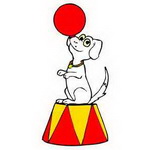 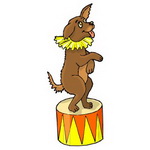               +            =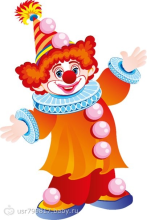 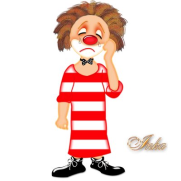            +         =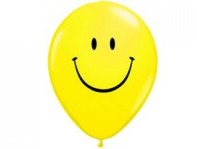 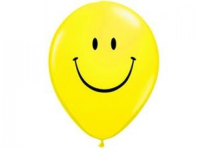 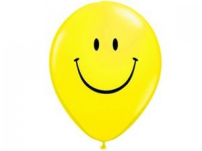 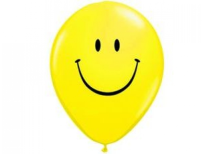 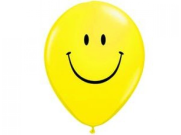 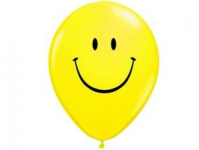 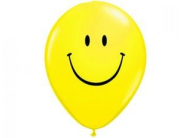 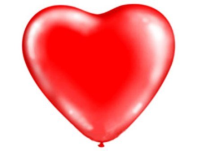         +           =Приложение 2Карточка №  2Решите задачу:В цирковом номере принимали участие 6 собак и 5 кошек. Сколько животных принимали участие в номере?Решение  ………………………………………………………………….Ответ:  ……………………………………………………………………. Решите задачу:Акробат выполняет трюки на высоте 7 метров от манежа. От акробата до купола цирка ещё 9 метров. Какова высота от манежа до купола цирка?Решение  ………………………………………………………………….Ответ:  ……………………………………………………………………. Приложение 3Карточка №  3Реши задачи и помоги Лунтику.На часах Лунтика 12 часов 8 минут. Представление начнется через 7 минут. В какое время начнется представление?Решение: ……………………………………………………..Лунтику необходимо занять свое место в зале. Сейчас он стоит у кресла с номером 9. Ему осталось пройти еще 6 кресел. На кресло с каким номером у Лунтика куплен билет?Решение: ……………………………………………………..Лунтик пришел в цирк с 7 друзьями. В цирке он встретил еще 7 друзей. Сколько всего друзей Лунтика было в цирке?Реши задачу и заполни таблицу.Решение: ……………………………………………………..Этап урока Деятельность учителяДеятельность учащихся1.Мотивация  Организационный  момент     Друзья мои, я очень радаВойти в приветливый наш класс.И для меня уже наградаВнимание ваших умных глаз.Я знаю, каждый в классе гений,Но без труда талант не впрок.Усаживайтесь поудобнейИ начинаем наш урок!- Ребята, сегодня мне хотелось бы вас пригласить в удивительное место, оказаться в котором  каждый очень был бы рад. Узнать его не сложно, поставьте карточки с цифрами в порядке возрастания.- Переверните карточки и прочтите.На слайде афиша циркового представления- Нравится ли вам бывать в цирке? Почему?- Цирковые артисты приготовили для вас задания, готовы их выполнять? У доски ставят карточки   2 5 8 9Читают циркДа.Там много интересных артистов.Да. 2.Актуализация знаний - Первыми на манеже выступают артисты, умеющие ловко управляться сразу с несколькими предметами. Кто они?Слайды с жонглерами- Жонглерам  для работы нужно так подобрать по 2 предмета с числами, чтобы в сумме было 10.- Дополните числа на мячиках до 106+?    7+?     5+?   9+?    8+?- Что вы повторили, выполняя задания жонглеров?Жонглеры Подбирают предметы, повторяют состав числа 10.Состав числа 10.3. Постановка учебной задачи- Кто самый загадочный и необычный человек в цирке?Слайд с фокусником- Из его шляпы волшебным образом появляются примеры, которые он предлагает вам решить.Из шляпы достает карточки с примерами5+2          6+4           3+108+4          9+1          10+5- Что общего во всех этих выражениях?- Найдите значения этих сумм, записав их в тетрадь.- Проверьте друг друга в парах.- Все ли примеры вы решили? В чем была трудность?Фиксация затруднения не доске знаком?- Как бы вы определили тему урока?- Какие цели вы поставите перед собой на урок?Фокусник. Это суммы.Самостоятельно решают примеры.Выполняют проверку.Мы не знаем, как решать пример 8+4Сложение чисел вида 8+4 (или с переходом через десяток)Научиться решать примеры с переходом через десяток.Применять этот прием для решения задач.4. Открытие нового знания - Ребята, какие способы решения вы использовали, когда считали этот пример?- Какой прием сложения мы уже знаем хорошо?- Можем ли этот прием использовать в нашем случае? Как?- Молодцы! А теперь давайте составим  алгоритм сложения чисел с переходом через десяток.Алгоритм составляется совместно и фиксируется на доске.Записать сумму.Второе слагаемое разложить на удобные слагаемые так, чтобы одно из низ дополняло первое слагаемое до 10.Прибавить это слагаемое.Прибавить оставшееся слагаемое.Записать результат.- Сейчас сравним наш план  с алгоритмом в учебнике.Посчитать палочками, сделать рисунок.Счет в пределах 10Разложить 2 слагаемое на части. Считать по частям: сначала до 10, потом прибавить оставшуюся часть.Проговаривают каждый этап.Сравнивают с эталоном в учебнике.5.Физминутка - Самые веселые и забавные артисты в цирке?Слайд с клоунами- Они подготовили для вас разминку.Клоуны Подготовленные дети в костюмах клоунов проводят разминку.6. Первичное закрепление- В цирке всегда выступают дрессированные ….Слайд с животнымиНекоторые из них тоже умеют считать.  Они и будут вас проверять.- Возьмите карточку №1,  найдите значения выражений по нашему алгоритму, работая в паре.Проверка - Что заметили при выполнении заданий?- Что можете сказать об этом числе?Животные Работают в парахОбъясняют решение, проговаривая алгоритм.Результат 12Двузначное, 1 десяток, 2 единицы, четное, соседями  числа 12 являются числа 11 и 13,состав числа 127. Самостоятельная работа - Самые бесстрашные  цирковые артисты, выполняющие свои трюки под куполом цирка, готовы поработать с вами в группе. А кто они?Слайд с воздушными гимнастами.- Возьмите карточку № 2.Проверка по образцу на экране       Воздушные гимнасты, акробаты.Работают в группах, решая задачи на освоение  нового вычислительного приема.8. Включение в систему знаний- Друзья, очень важный гость желает попасть в наш цирк на представление, но он родился на Луне и не знает ни одной нашей науки. Кто же он?Слайд с Лунтиком- Поможем ему попасть на представление в наш цирк?- Работаем с карточкой № 3.Проверка с объяснением заданий каждой группой.Лунтик ДаРаботают в группах9. Рефлексия- Вспомните, с какой трудностью вы встретились  в ходе урока?- Как вы его сосчитаете сейчас?- Какие цели вы ставили на сегодняшний урок? Достигли  ли вы их?- Поместите себя на лесенку успеха.1 ступень – еще не все получается.2 ступень – все понятно, но объяснить другу  пока не смогу.3 ступень – все понятно и с удовольствием помогу другим.Слайд с клипом о цирке.- Славные мои зрители, спасибо вам за урок, любите цирк и почаще приходите в цирк.Не могли сосчитать пример 8+4.Проговаривают алгоритм вычисления.ДаПрикрепляют свой значок на выбранную ступеньку на доске.Количество друзей Пришли с ЛунтикомВстретились с Лунтиком в циркеВсего 